                                                          2008-2012     Heilongjiang University, Major in English Linguistic and Literature; 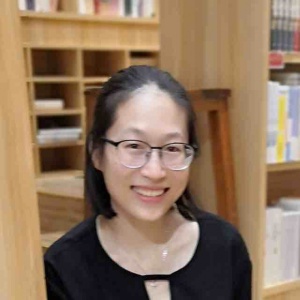                                                        2004-2008    Yong’an No.1 High School.                                                        Pharmacovigilance:                                                       Translation and Proofreading, concerning SAE, safety report,                                                       case report, adverse reactions (total volume: 1,000,000 words and ongoing)                                                       Medical Devices:                                                       Translation, concerning PEG tube, Epipen, PTA Catheter, Temperature management system, Acumed bone plates, Advanix Pancreatic stent, automated external defibrillator (total volume: appr. 200,000 words)                                                       Dossier and others:                                                           EC review documents, safety report updates, informed consent forms, prescribing information, market registration, new drug submission, high-efficiency HPLC analysis                                                      Dental implantation materials and 3D printing, COVID-19 related translation and medical journal article translation                                                      (Total volume: appr. 1,000,000 words)                                                       UI translation:                                                        Manual translation: MixStar-eMotion, AutoMix-Dispenser, Xenois xLung kit; Dyson People Employee User guide, EGG devices (Total volumes: appr. 100,000 words)